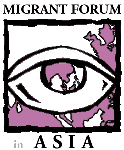  Membership Application FormName of Organization:MaIN CONTACT PERSON:Postal Address:Telephone:Fax no.:E-mail:Website (if any):ORGANIZATIONAL DESCRIPTION:Is your organization an NGO, a national network, a migrants’ association, a trade union? What are the programs of your organization?Organizational Objectives: (use space as desired. Please detail as much as possible).ORGANIZATIONAL HISTORYWhy, when and by whom was the organization founded? Explain the principal stages the organization has been through and the major changes it has undergone, including changes in integrating gender. Organizational Activiities: (use space as desired. Please detail as much as possible).What have been the principal results in the past three years that contribute to significant, structural, sustained and positive improvement in the lives of migrant workers and their families?How does your organization address migrants’ issues? (Describe briefly. Please ensure details are included with the supporting documents.)Please also submit any relevant documents to support your application e.g., annual reports, summary of past activities, yearbooks, brochures, photos or videos of activities.